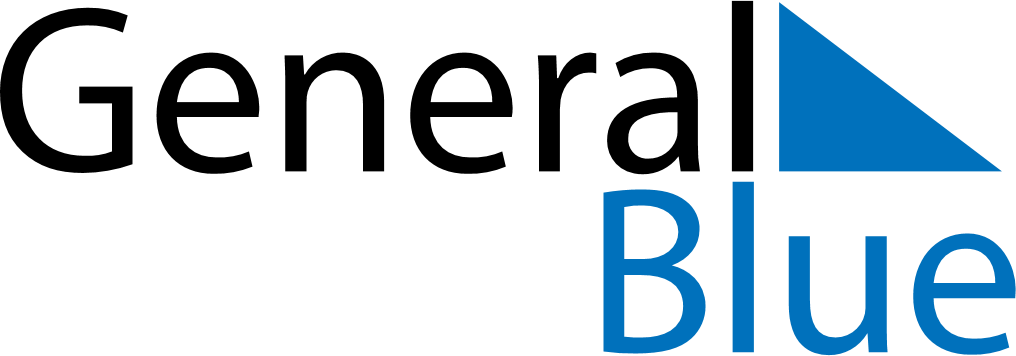 Weekly CalendarApril 15, 2019 - April 21, 2019Weekly CalendarApril 15, 2019 - April 21, 2019Weekly CalendarApril 15, 2019 - April 21, 2019Weekly CalendarApril 15, 2019 - April 21, 2019Weekly CalendarApril 15, 2019 - April 21, 2019Weekly CalendarApril 15, 2019 - April 21, 2019MONDAYApr 15TUESDAYApr 16TUESDAYApr 16WEDNESDAYApr 17THURSDAYApr 18FRIDAYApr 19SATURDAYApr 20SUNDAYApr 21